Unit 1, Church House, 19-24 Friargate, Penrith, Cumbria CA11 7XR Penrith, Cumbria, CA11 7XRTel: 01768 899773      Email: deputytownclerk@penrithtowncouncil.co.uk  Minutes of the meeting of the:PLANNING COMMITTEE Held on:  Monday 4 June 2018, Unit 1, Church House, 19-24 Friargate, Penrith.PRESENT:Cllr Baker
Cllr Jackson
Cllr BurginDeputy Town ClerkMINUTES FOR THE PLANNING COMMITTEE 4 June 20182.00PM –2.30PM Unit 1, Church House, 19-24 Friargate, Penrith………………………………………………………………………………
ChairmanFor the attention of the Planning CommitteeCouncillor S Jackson	Chairman
Councillor P Baker 	Vice-Chairman
Councillor R KenyonCouncillor R Burgin – Standing DeputyFor information to all other CouncillorsCouncillor G Bowen
Councillor J Briggs
Councillor M Clark
Councillor P Donald
Councillor S Connelly
Councillor D Lawson
Councillor J Monk
Councillor J Thompson
Councillor D Whipp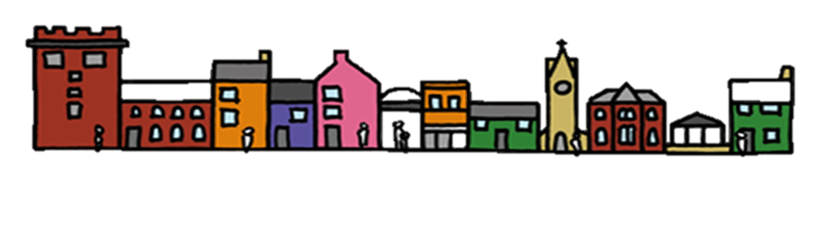 PENRITH TOWN COUNCILPL/18/01 Election of ChairmanMoved, seconded and RESOLVED that Councillor Jackson be elected Chairman of the Planning Committee for the 2018-2019 Municipal Year.PL/18/02 Appointment of Vice-ChairmanMoved, seconded and RESOLVED that Councillor Baker be appointed Vice-Chairman of the Planning Committee for the 2018-2019 Municipal Year.PL/18/03 Apologies for AbsenceMembers received apologies from Councillors Bowen and Kenyon. The reasons for apologies were noted.PL/18/04 Minutes of Previous MeetingMembers RESOLVED that the minutes of the meeting of the Planning Committee held on 14 May 2018 be carried forward to the next meeting of the Committee as one of the members at the previous meeting was not present, and Councillor Burgin had not attended the previous meeting.PL/18/05 Declarations of Interest and DispensationsMembers were asked to disclose their interests in matters to be discussed whether disclosable pecuniary or other registrable interest, and to decide requests for dispensations. There were no declarations of interest made at the meeting.PL/18/06 Public ParticipationNo members of the public had requested in writing to speak prior to the meeting.PL/18/07 Public Bodies (Admissions to Meetings) Act 1960 – Excluded ItemsRESOLVED that there were no agenda items to be considered without the presence of the press and public, pursuant to the Public Bodies (Admissions to Meetings) Act 1960 Section 2PL/18/08 Council Plan MonitoringCouncillors considered the Council Plan Monitoring report and reviewed the work plan for the Planning Committee and Neighbourhood Plan Group.RESOLVED that the updated Work Plan and budget be noted and approved. PL/18/09 Lazonby Parish PlanCouncillors considered Lazonby Parish Council’s Neighbourhood Plan (https://www.eden.gov.uk/planning-and-building/planning-policy/neighbourhood-planning/lazonby-parish-neighbourhood-planning-area/ ) which Eden District Council were consulting upon as part of the Regulation 16 Notification.  It was noted that the plan did not impact on the Penrith Parish area.RESOLVED that the Plan be noted and that Lazonby Parish Council be commended on the work that they had done.PL/18/10 Planning ApplicationsDelegated ResponsesMember noted the planning responses submitted under delegated powers by the Town Clerk between the scheduled meetings of the Committee.Response – No ObjectionResponse – No Objection but tree to be felled outside of the bird nesting season ie no before the end of September 2018 and before the end of March 2019Response – No ObjectionPlanning Applications for ConsiderationMembers considered the following items which had been received and which required a committee decision due to the nature of the applications Further information could be found on the Eden District Council Website http://eforms.eden.gov.uk/fastweb/search.asp by inserting the appropriate planning reference number.RESOLVED that Planning Applications 18/0371 and 18/0372 be discussed together but be considered separately.RESOLVED that a response of NO OBJECTION be returned to EDC.RESOLVED that a response of NO OBJECTION be returned to EDC.RESOLVED that a response of NO OBJECTION be returned to EDC.RESOLVED that a response of NO OBJECTION be returned to EDCPL/18/11 Next MeetingMembers noted that the next Planning Committee Meeting would be held on Monday 2 July 2018 2.00pm – 3.00pm, in the Boardroom, Penrith Town Council Offices, Church House, 19-24 Friargate, Penrith